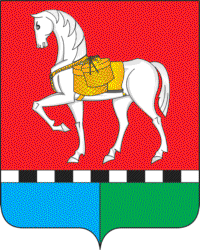 АДМИНИСТРАЦИЯ МУНИЦИПАЛЬНОГО ОБРАЗОВАНИЯ “КОНОШСКОЕ»РАСПОРЯЖЕНИЕ 14 января 2021 года № 24 							п. Коноша«О проведении актуализации на 2021 год «Схемы теплоснабжения муниципального образования «Коношское» с 2013 по 2035 годы».В соответствии с Федеральным законом от 27.07.2010 года № 190-ФЗ «О теплоснабжении», Федеральным законом от 06.10.2003 года № 131-ФЗ «Об общих принципах организации местного самоуправления в Российской Федерации», постановлением Правительства Российской Федерации от 22.02.2012 года № 154 «О требованиях к схемам теплоснабжения, порядку их разработки и утверждения» постановляю: Провести ежегодную актуализацию на 2021 год «Схемы теплоснабжения муниципального образования «Коношское» с 2013 по 2035 годы, утвержденной распоряжением администрации муниципального образования «Коношское» от 24.04.2014 года № 266 (далее -  актуализация «Схемы теплоснабжения»).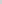 Утвердить график актуализации «Схемы теплоснабжения» (Приложение № 1).З. Консультанту администрации муниципального образования «Коношское»  - Орловой Л.А., организовать в течение трех календарных дней со дня вступления в силу настоящего распоряжения размещение на официальном сайте администрации муниципального образования «Коношское» уведомления о проведении актуализации «Схемы теплоснабжения» и информации в соответствии с п. 22 «Требований к порядку разработки и утверждения схем теплоснабжения», утвержденных постановлением Правительства Российской Федерации от 22.02.2012 года № 154 (Приложение № 2).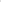 Советнику Главы администрации муниципального образования «Коношское» - Сисину Д.М.:Осуществлять прием предложений от теплоснабжающих и теплосетевых организаций и иных лиц по актуализации «Схемы теплоснабжения» в соответствии с действующим законодательством Российской Федерации;Результаты актуализации «Схемы теплоснабжения» представить на утверждение не позднее 24 апреля 2021 года.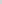 Настоящее постановление вступает в силу с момента его подписания.Постановление подлежит опубликованию в средствах массовой информации и размещению на официальном сайте администрации муниципального образования «Коношское» информационно - телекоммуникационной сети «Интернет».Контроль за исполнением настоящего постановления возложить на Первого заместителя Главы администрации МО «Коношское» - Лютых С.Н.Глава муниципального образовании «Коношское»					       А.Н.ДенисовПриложение № 1 к распоряжению главы МО «Коношское» от 14.01.2021 года № 24Приложение № 2к распоряжению Главы МО «Коношское»от 14.01.2021 года № 24Уведомление об актуализации схемы теплоснабжения муниципального образования «Коношское» на 2021 годРаспоряжением администрации муниципального образования «Коношское» от 24.04.2014 г. № 266 утверждена схема теплоснабжения муниципального образования «Коношское» с 2013 по 2035 годы (далее — «Схема теплоснабжения»). В соответствии с пунктами 22, 24 Требований к порядку разработки и утверждения схем теплоснабжения, утвержденных постановлением Правительства Российской Федерации от 22.02.2012 № 154 (далее - Постановление), схема теплоснабжения подлежит ежегодной актуализации в срок не позднее 12 августа текущего года.Во исполнение требований Постановления, Федерального закона от 27.01.2010 № 190-Ф3 «О теплоснабжении» администрация муниципального образования «Коношское» уведомляет о начале выполнения работ по актуализации «Схемы теплоснабжения» на 2021 год. Предложения и замечания от теплоснабжающих и теплосетевых организаций и иных лиц по актуализации схемы теплоснабжения принимаются до 01.03 2021 года по адресу: Архангельская область, поселок Коноша, пр. Октябрьский, дом 19, тел, (881858) 2-14-96,  (881858) 2-13-33,   адрес электронной почты: omh.kon@gmail.com.В соответствии с пунктом 22 Требований к порядку разработки и утверждения схемы теплоснабжения, схема теплоснабжения подлежит ежегодно актуализации в отношении  следующих данных:а) распределение тепловой нагрузки между источниками тепловой энергии в период, на который распределяются нагрузки;б) изменение тепловых нагрузок в каждой зоне действия источников тепловой энергии, в том числе за счет перераспределения тепловой нагрузки из одной зоны действия в другую в период, на который распределяются нагрузки;в) внесение изменений в схему теплоснабжения или отказ от внесения изменений в части включения в нее мероприятий по обеспечению технической возможности подключения к системам теплоснабжения объектов капитального строительства;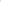 г) переключение тепловой нагрузки от котельных на источники с комбинированной выработкой тепловой и электрической энергии в весенне-летний период функционирования систем теплоснабжения;д) переключение тепловой нагрузки от котельных на источники с комбинированной выработкой тепловой и электрической энергии в отопительный период в том числе за счет вывода котельных в пиковый режим работы, холодный резерв, из эксплуатации;е) мероприятия по переоборудованию котельных в источники комбинированной выработки электрической и тепловой энергии;ж) ввод в эксплуатацию в результате строительства, реконструкции и технического перевооружения источников тепловой энергии и соответствие их обязательным требованиям, установленным законодательством Российской Федерации, и проектной документации;з) строительство и реконструкция тепловых сетей, включая их реконструкцию в связи с исчерпанием установленного и продленного ресурсов;и) баланс топливно - энергетических ресурсов для обеспечения теплоснабжения, в том числе расходов аварийных запасов топлива;к) финансовые потребности при изменении схемы теплоснабжения и источники их покрытия.Перечень мероприятийСрок выполненияСрок выполнения1Подготовка и размещение уведомления о начале проведения ежегодной актуализации схемы теплоснабжения, утвержденной распоряжением администрации МО «Коношское» № 266 от 24.04.2014 г., на сайте администрации МО «Коношское», средствах массовой информации в соответствии с пунктами 8, 24«Требований к порядку разработки и утверждения схем теплоснабжения» постановления ПравительстваРФ от 22.02.2012 № 154 о требованиях к схемам теплоснабжения, порядку их разработки ии утверждения».до 15.01.2021 г.до 15.01.2021 г.2Прием предложений от теплоснабжающих и теплосетевых организаций и иных лик по актуализации схемы теплоснабжения.до 01.03.2021 г.до 01.03.2021 г.3Размещение на официальном сайте администрации МО «Коношское» проекта актуализации схемы теплоснабжения.05.03.2021 г.05.03.2021 г.4Рассмотрение проекта актуализации схемы теплоснабжения путем сбора замечаний к предложений, срок сбора, который не может быть менее 30 календарных дней с даты опубликования проекта актуализации схемы теплоснабжения.до 06.04.2021 г.до 06.04.2021 г.5Размещение информации о проведение публичных слушаний по замечаниям к схеме теплоснабжения муниципального образования «Коношское» в соответствии с пунктом 14 «Требований к порядку разработки и утверждения схем теплоснабжения».не менее чем за 7 календарных дней до проведения публичныхслушаний07.04.2021 г.не менее чем за 7 календарных дней до проведения публичныхслушаний07.04.2021 г.6Проведение публичных слушаний по замечаниям к схеме теплоснабжения муниципального образования МО «Коношское» в соответствии с пунктом 24 «Требований к порядку разработки утверждения схем теплоснабжения».не позднее 15 календарных дней с даты окончания срока представления предложений по нему14.04.2021 г,не позднее 15 календарных дней с даты окончания срока представления предложений по нему14.04.2021 г,7Размещение заключения о результатах проведенных публичных слушаний и протоколы публичных слушаний по изменениям к схеме теплоснабжения муниципального образования «Коношское» в соответствии с пунктом 14 «Требований к порядку разработки и утверждения схем теплоснабжения».Размещение заключения о результатах проведенных публичных слушаний и протоколы публичных слушаний по изменениям к схеме теплоснабжения муниципального образования «Коношское» в соответствии с пунктом 14 «Требований к порядку разработки и утверждения схем теплоснабжения».в течение 3 календарных дней с даты завершения публичных слушаний17.04 .2021 г.8Принятие решения по результату проведения публичных слушаний: в соответствии с пунктом 17 «Требований к порядку разработки и утверждения схем теплоснабжения».Принятие решения по результату проведения публичных слушаний: в соответствии с пунктом 17 «Требований к порядку разработки и утверждения схем теплоснабжения».в течение 7 календарных дней с даты окончания публичных слушаний22.04.2021 г.9Утверждение актуализированной на 2020 год Схемы теплоснабжения муниципального образования «Коношское» при внесении в нее изменений, в соответствии с пунктом 24 «Требований к порядку разработки и	утверждения схем теплоснабжения».Утверждение актуализированной на 2020 год Схемы теплоснабжения муниципального образования «Коношское» при внесении в нее изменений, в соответствии с пунктом 24 «Требований к порядку разработки и	утверждения схем теплоснабжения».Не позднее24.04.2021 г.10Размещение актуализированной на 2020 год Схемы теплоснабжения на сайте в полном объеме, в соответствии с пунктом 19 «Требований к порядку разработки и утверждения схем теплоснабжения».Размещение актуализированной на 2020 год Схемы теплоснабжения на сайте в полном объеме, в соответствии с пунктом 19 «Требований к порядку разработки и утверждения схем теплоснабжения».в течение 15 календарных дней с даты ее утверждения не позднее30.04.2021 г.